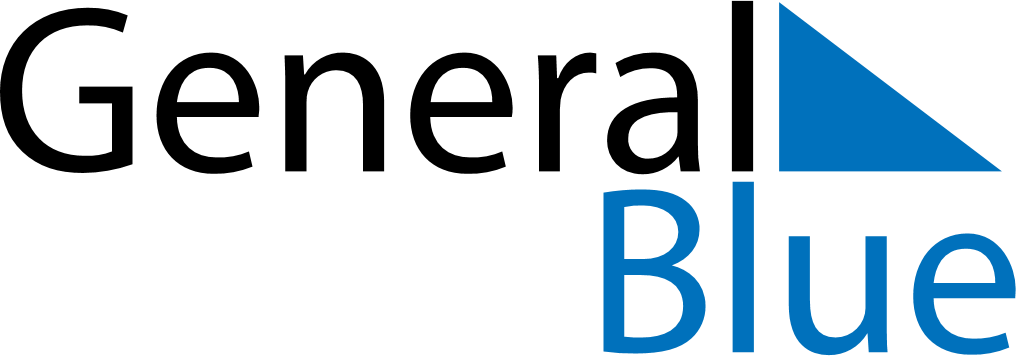 April 2022April 2022April 2022EthiopiaEthiopiaMondayTuesdayWednesdayThursdayFridaySaturdaySunday123First day of Ramadan456789101112131415161718192021222324Good FridayEaster Sunday252627282930